Narodowy Spis Powszechny Ludności i Mieszkań 2021Jak dokonać samospisu przez Internet?Zasady logowania do ankiety spisowej !!!Uruchamiamy stronę internetową: https://stat.gov.pl/Na stronie uruchamiamy: Narodowy Spis Powszechny Ludności i Mieszkań 2021 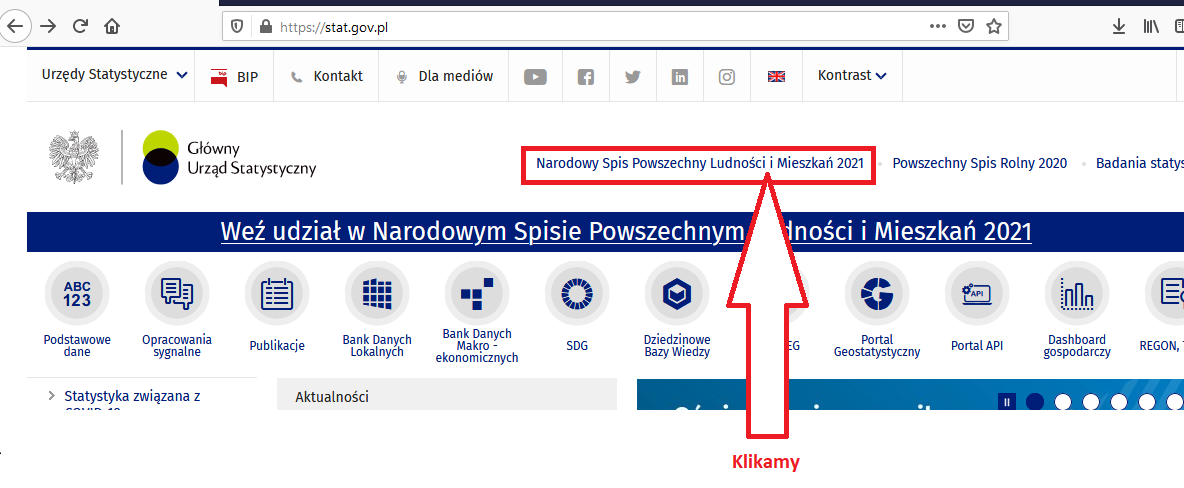 Następnie wybieramy „PRZEJDŹ DO APLIKACJI SPISOWEJ”: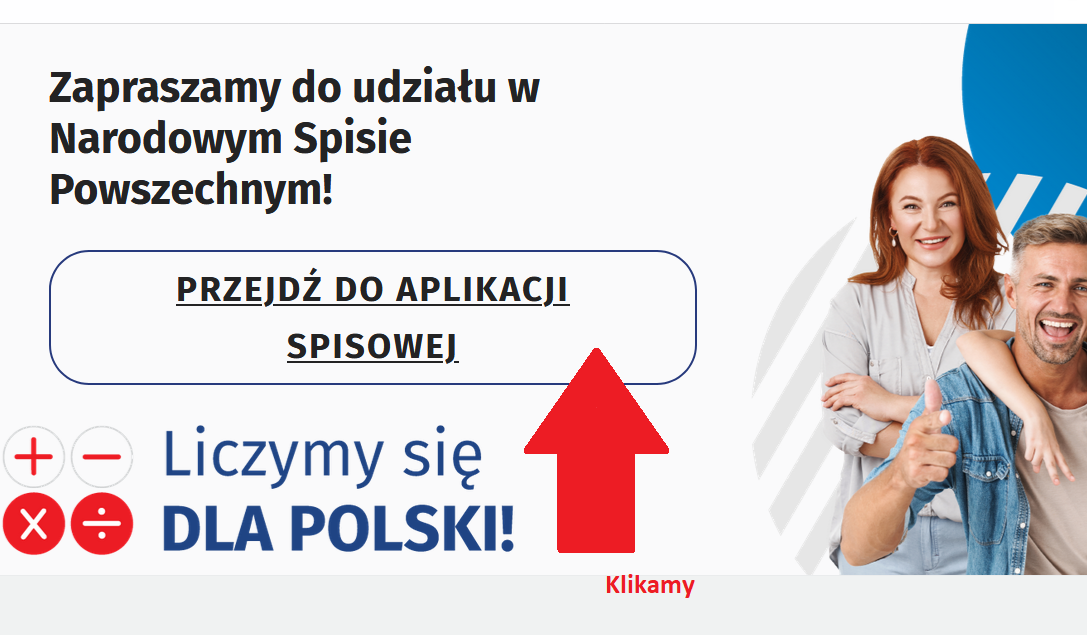 Logowanie za pomocą Profilu zaufanego lub z wykorzystaniem Nr PESEL: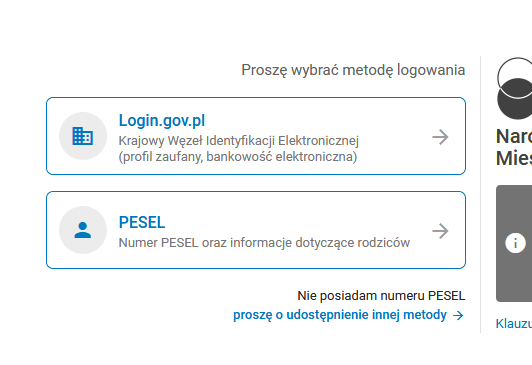 Logowanie z wykorzystaniem Nr PESEL: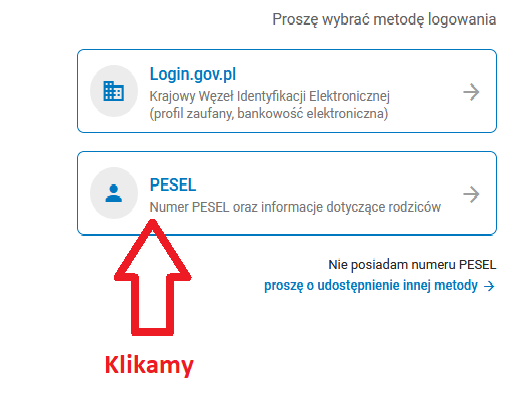 Wpisujemy wymagane dane:- Wpisujemy PESEL,- Tworzymy sami hasło (minimum 8 znaków w tym wielka litera oraz cyfra), 
    nie używajmy polskich znaków- Klikamy ZDEFINIUJ HASŁO (nie klikamy ZALOGUJ)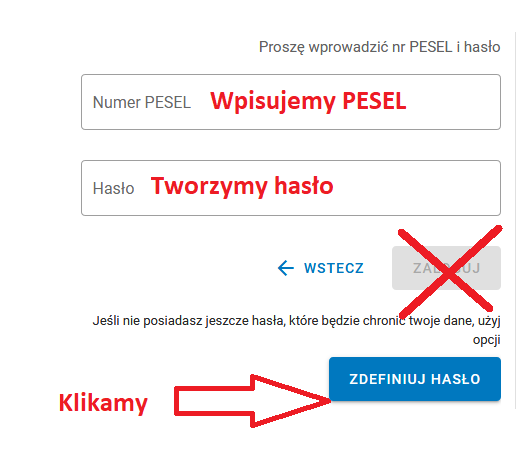 Wpisujemy dane: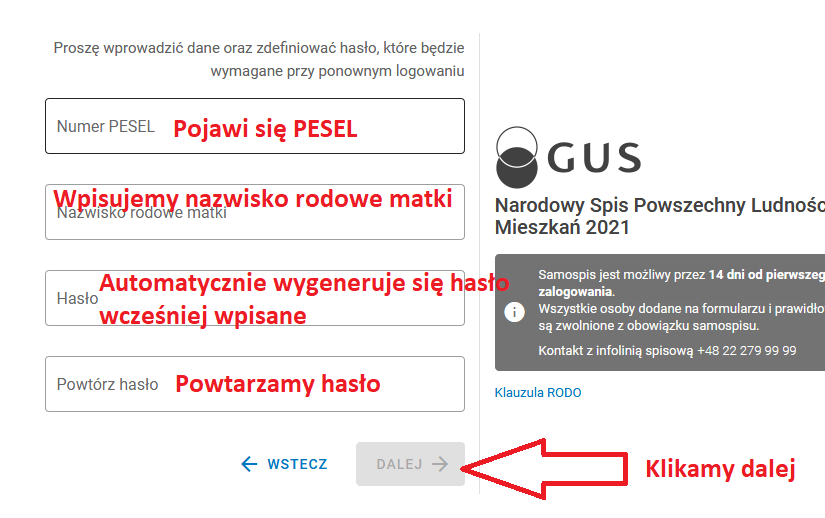 W ten sposób powinno nas zalogować w systemie i otworzyć formularz spisowy.W razie jakichkolwiek pytań prosimy o kontakt:Infolinia GUS: 22 279 99 99Gminne Biuro Spisowe w Olszance: Urząd Gminy Olszanka774 12 96 82 – 86nsp2021@olszanka.plPAMIĘTAJPięciokrotne błędne zalogowanie zablokuje możliwość zalogowania na co najmniej godzinę, każde kolejne błędne logowania wydłużą czas blokady.